Västkustens distrikt				Göteborg den 27 februari 2017		      Till Grupper och medlemmar i Västkustens distrikt av RPG		         		K A L L E L S E    till    Å R S M Ö T E			===================================fredagen den 31 mars 2017 kl. 11.00 i Tullbrokyrkan,Halmstadsvägen 5,  FalkenbergVi hoppas att alla RPG-grupper sänder ombud till årsmötet. Varje grupp får sända ett ombud för varje påbörjat 25-tal medlemmar. Alla övriga RPG-medlemmar hälsas också välkomna till årsmötet, dock utan rösträtt.Dagen börjar med årsmötesförhandlingar i gudstjänstlokalen.	Årsberättelsen och årsredovisningen för år 2016 liksom budget för 2017 sänds ut via nätet till alla våra föreningar och alla övriga med anmäld mail-adress hos Sam Nodlycke. Handlingar kan också rekvireras från Sam Nodlycke via hans e-post och dessutom för utdelning vid årsmötets början eller via rpg.org.se       (Västkusten)Efter förhandlingarna sker servering  till en  kostnad av 70:- kronor per deltagare.Efter serveringen inleder Jann Krook gitarr och sång och Nils-Ingmar Nilsson fiol, med allsång och därefter får vi lyssna till”Ringen i djupet” som bygger på Walter Dicksons dikter. Walter Dickson härstammar från Falkenberg.Anmälningslistor bifogas.    Uppgift  om deltagande ( ombud och övriga ) skall vara hos Sam Nodlycke senast torsdagen den 23 mars 2017.Nytt för i år blir att betalningen för deltagandet kommer att tas ut i efterhand med deltagarlistan som underlag för debitering. Fallströmsgatan 17, 431 41 Mölndal,  e-post  nodlycke@bitcom.se    eller SMS    0702- 92 65 53Välkomna till gemenskap i distriktets årsmöte !Med vänliga hälsningarVÄSTKUSTENS  DISTRIKT  AV  RPG				Sam Nodlycke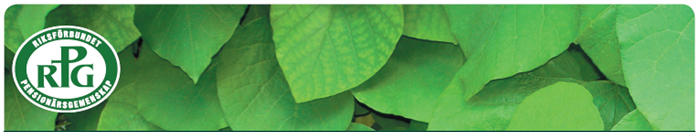 